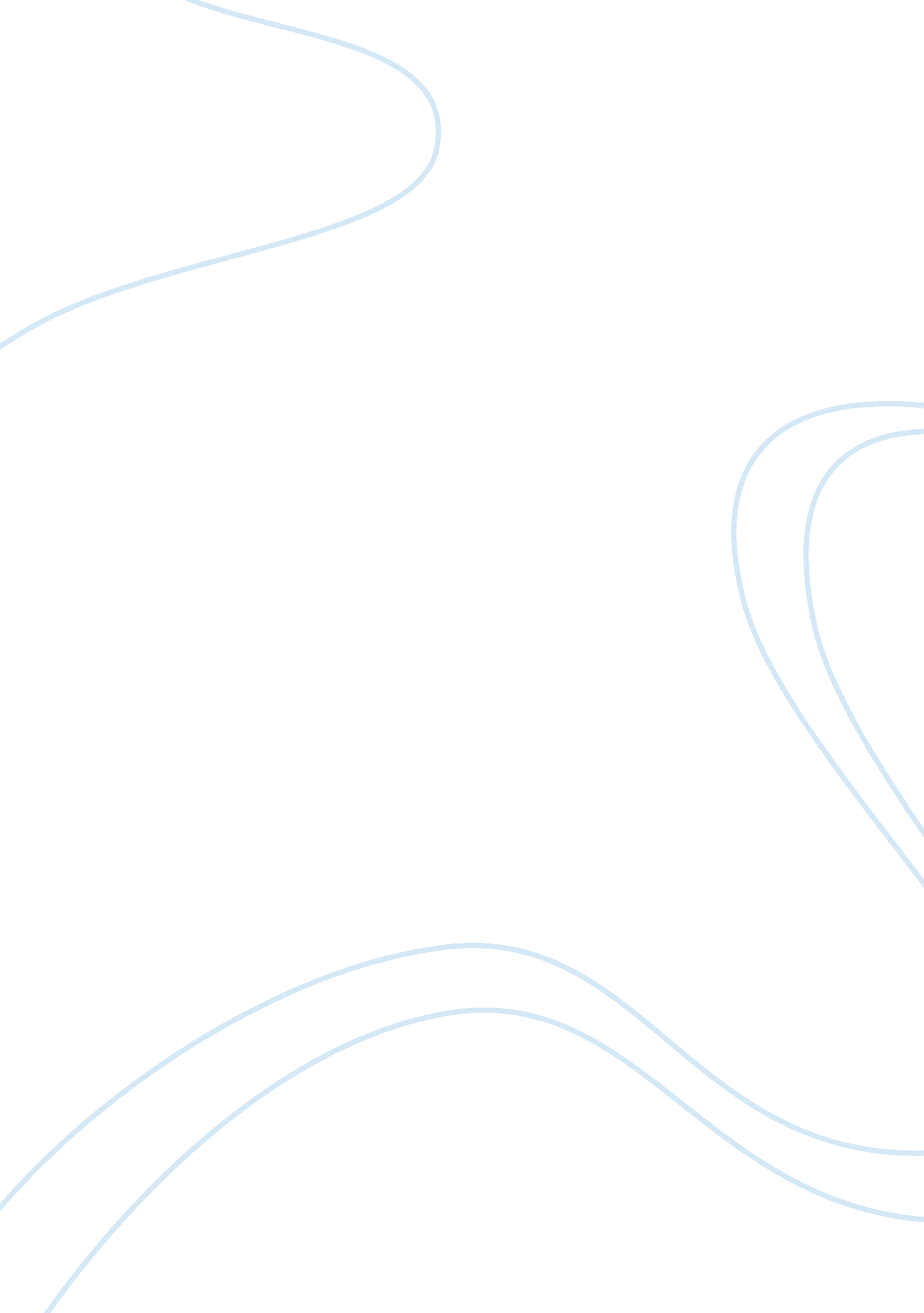 The humanitarian crisis in the darfur region of sudan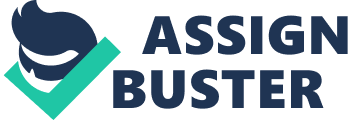 The 7, 000 African peace-keepers deployed to the crisis-laden Darfur region in Sudan have been unable to stop the fighting, the killing, incidents of rape, ground-scale massacre which occur everyday at the region. The Darfur conflict has been a major issue in recent times. More and more people die by the day, some have their houses burned down even, children have been made orphans with no hope for the future. Violence increases daily and confrontations between the warring parties have greatly multiplied. It’s so sad that despite many peace agreements that have been reached by the parties involved in the crisis, the war still continues without ceasing. One of such agreements is the May 2006 Darfur Peace Agreement (DPA). The agreement failed simply because it is too limited in scope and signatories. A cursory look at crisis shows that it started in 2003 when a revolt against the Arab-dominated Sudanese government breaks out among indigenous ethnic minorities in Darfur. Since then, the uprising hasn’t ceased. It must quickly be noted that this crisis has generated so much debate and criticism all over the world. For example, its has been argued by a notable citizen of United States that the humanitarian aid to the war ravaged region of Sudan is lower compared to the relief the Tsunami victims got which has less casualties compared to that of Darfur. One important thing to be done in order to bring more respite to the people of this region is the donation of more humanitarian relief to them. Also, the international community must continue to press for the establishment of a functioning ceasefire and also of equal importance is the revitalization of the moribund peace process. 